                                                                                                ПРОЕКТ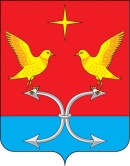 ПАРАМОНОВСКИЙ СЕЛЬСКИЙ СОВЕТ НАРОДНЫХ ДЕПУТАТОВ КОРСАКОВСКОГО РАЙОНА ОРЛОВСКОЙ ОБЛАСТИРЕШЕНИЕ ______________2022 года                                                                              №д. Парамоново О внесении изменений и дополнений в решение Парамоновского сельского Совета народных депутатов Корсаковского района Орловской области № 21 от 15.10.2021 г. «Положение о муниципальном контроле в сфере благоустройства на территории Парамоновского сельского поселения Корсаковского района Орловской области»Принято Парамоновским сельским Советом народных депутатов Корсаковского района Орловской областиВ соответствии со статьей 17.1 Федерального закона от 06.10.2003 № 131-ФЗ «Об общих принципах организации местного самоуправления в Российской Федерации», статьями 3, 23, 30 Федерального закона от 31.07.2020 № 248-ФЗ «О государственном контроле (надзоре) и муниципальном контроле в Российской Федерации», «Положением о муниципальном контроле в сфере благоустройства на территории Парамоновского сельского поселения Корсаковского района Орловской области», утвержденным решением Парамоновского сельского Совета народных депутатов Корсаковского района Орловской области  № 21 от 15.10.2021года:1. Дополнить Положение:1.1 Приложением 1 «Ключевые показатели муниципального контроля и их целевые значения в сфере благоустройства на территории Парамоновского сельского поселения Корсаковского района Орловской области».1.2 Приложением 2 «Индикативные показатели муниципального контроля и индикаторы риска нарушения обязательных требований в сфере благоустройства на территории Парамоновского сельского поселения Корсаковского района Орловской области».     3. Настоящее  решение  обнародовать в установленном порядке и разместить на официальном сайте администрации Корсаковского района Орловской области (www.корсаково 57.рф).      4. Настоящее решение вступает в силу с момента его подписания и его действие распространяется с 1марта 2022 года.     5. Контроль за исполнением решения оставляю за собой.Глава Парамоновскогосельского поселения                                                                            Д. И. Ипатов                                                                                                 Приложение 1                                                                   к решению Парамоновского                                                                             сельского Совета народных депутатовКорсаковского района Орловской областиКлючевые показатели муниципального контроля и их целевые значения в сфере благоустройства на территории Парамоновского сельского поселения Корсаковского района Орловской области                                                                  Приложение 2                                                                   к решению Парамоновского                                                                             сельского Совета народных депутатов   Корсаковского района Орловской областиИндикативные показатели муниципального контроля и индикаторы риска нарушения обязательных требований в сфере благоустройства на территории Парамоновского сельского поселения Корсаковского района Орловской области1) Количество обращений граждан и организаций о нарушении обязательных требований, поступивших в Администрацию.2) Количество проведенных Администрацией внеплановых контрольных мероприятий.3) Количество принятых прокуратурой решений о согласовании проведения Администрацией внепланового контрольного мероприятия.4) Количество выявленных Администрацией нарушений обязательных требований.5) Количество устраненных нарушений обязательных требований;6) Количество поступивших возражений в отношении акта контрольного мероприятия.7) Количество выданных Администрацией предписаний об устранении нарушений обязательных требований.Ключевые показателиЦелевые значения (%)Доля устраненных нарушений обязательных требований от числа выявленных нарушений обязательных требованийНе менее 70Доля субъектов, допустивших нарушения, в результате которых причинен вред (ущерб) или была создана угроза его причинения, выявленные в результате проведения контрольных мероприятий, от общего числа проверенных субъектовНе более 0Доля обоснованных жалоб на действия (бездействие) контрольного органа и (или) его должностных лиц при проведении контрольных мероприятий от общего числа поступивших жалобНе более 0Доля решений, принятых по результатам контрольных мероприятий, отмененных контрольным органом и (или) судом, от общего количества решенийНе более 0